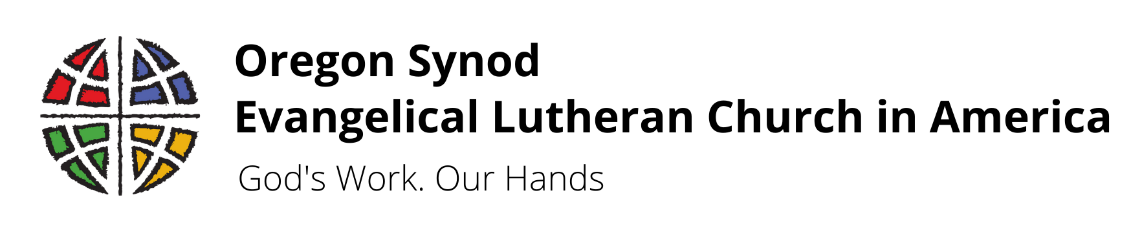 Agreement for Pulpit SupplyThis agreement is for services rendered by the individual, __________________________ (“the pastor or deacon”) for ________________________________________________________________ (“the congregation”) located at address _____________________________________________________________________. The minister agrees to provide the following services on the following dates:The total fixed price for minister’s services under this agreement shall be $___________, payable on or before _____________.For the purposes of the services laid out in this agreement, the pastor is an independent contractor and not an employee of the congregation. As such,The minister is free from direction and control over the means and manner of providing the services, and is subject only to the right of the congregation to specify the desired results,The minister is solely responsible for maintaining workspace separate from the congregation (e.g. a home office); obtaining proper credentials (e.g. ordination, boundary training, etc.); and pursuing any other training necessary to provide services rendered,At the minister’s own discretion, the minister has the authority to hire other persons to provide or to assist in providing services and has the authority to fire those persons, andThe congregation will not withhold payroll taxes. The minister is self-employed for tax purposes. Both the minister and the congregation will follow IRS guidelines on reporting income for independent contractors/self-employed persons.Signed:Minister NameCongregation Representative NameTitleSignSignDateDate